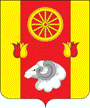 АДМИНИСТРАЦИЯ 
КАЛИНИНСКОГО СЕЛЬСКОГО ПОСЕЛЕНИЯРАСПОРЯЖЕНИЕ05.12.2023                               с. Большое Ремонтное                                    № 46            Во исполнение приказа Министерства цифрового развития, информационных технологий и связи Ростовской области от 18.09.2023 года № 187 «Об утверждении методических рекомендаций по работе в межведомственной системе электронного документооборота и делопроизводства «Дело» 1. Назначить Дубовую Ангелину Витальевну, ведущего специалиста по правовым и кадровым вопросам ответственным лицом за работу системы «Архивное дело» (архивариус).2. Контроль за исполнением данного распоряжения оставляю за собой. О назначении ответственного лица Глава АдминистрацииКалининского сельского поселения        Е.В. Мирная